СС 15. Тақырып: Құрамында таннидтері бар өсімдіктердің жекелеген түрлерінің сипаттамасы: түзу қазтабан (лапчатка прямостоячая), кәдімгі мойыл (черемуха обыкновенная)Түзу қазтабан (лат. Potentilla erecta) - раушангүлділер тұқымдасы қазтабан туысына жататын шөп тектес, көп жылдық өсімдік.Тамырдан тікелей өсіп шыққан жапырақтары үш және бес салалы болып, сағақтары ұзын келеді. Сабақтан өскен жапырақтары отырмалы, үш-үштен қосақталып тұрады, үлкендеу келген қосымша жапырақтары бар. Тамыр жапырақтары өсімдік гүлдеген кезде қурап түсіп қалады.Гүлдері жіңішке, олар сабақтарының ұшында бөлек-бөлек тұрады. Гүл тостағаншасы екі қабат. Әр қабатында төрт қалақшадан бар. Гүл жапырақтары төртеу, алтындай сары түсті, түп жағындав қызыл дақтары болады. Мамыр айынан тамыз айына дейін гүлдейді.Ормандардың ішіндегі алаңдарда, ылғалды және құрғақ шабындықтарда, бұталардың арасында өседі.Құрамы, емдік қасиеті және қолданысыӨсімдіктің құрамында илік заттар, крахмал, алма қышқылы, шайыр, камедь, эфир майлары, қант бар.Дәрі жасау үшін өсімдіктің тамырын жинап, кептіріп алады. Халық медицинасында түзу қазтабанның қақырық түсіретін, өт айдайтын, қабынуға қарсы әсер ететін, аурыған жерлерді және жүйке жүйесін тыныштандыратын қасиеттері бар. Өсімдіктің тамырынан жасалған дәрілер асқазан қабынғанда және асқазанға, ішекке жара түскенде, өкпе желденіп кеңігенде, өкпе туберкулезі мен іш өткенді, күшті жөтелді емдеу үшін қолданылады. Сонымен қатар асқазаннан, ішектен, жатырдан қан кеткенде де пайдаланылады. Ауыз уылғанда, тіс түбінің еттері қанайтын болғанда ауыз шаяды. Дене сыртындағы тері ауруларын, қанталаған және іріңді жарақаттарды емдейді. Еріннің және қолдың, аяқтың терілері жарылғанда осы өсімдіктің тамырынан жасалған май (ұнтақталған тамырының 5 грамын 1 стақан сиырдың майына қайнатады да, жылы күйінде сүзіп алады) дәріні жағады. Кәдімгі мойыл (лат. Prunus padus) - раушангүлдер тұқымдасы, мойыл туысына жататын бұталы өсімдік.Емдік қасиеті және қолданысыХалық медицинасында кәдімгі мойылдың жемістерінен жасалған тұнбалар іш өткенді қойдыратын дәрі ретінде пайдаланылады. Гүлдерінен жасалған тұнбаны көз ауруларын емдеуге қолданады. Өкпе ауруларын өсімдіктің гүлдері мен жапырақтарынан жасалған тұнбамен емдейді. Жас бұтақтары қабығының қайнатындысын тер шығаратын дәрі ретінде қолданады, ал тұнбасымен ревматизмді емдейді. 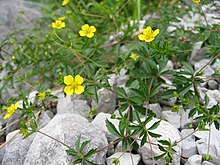 Биіктігі жарты метрге дейін жетеді.Тамыры көлбеу өседі, жуан әрі қатты, көптеген қосымша тамырлары бар.Сыртынан қарағанда қоңырқай, сындырып қарағанда іш жағы қызыл түсті болады.Сабағы тік, қысқа түктері бар, кейде көлбей өсіп барып жоғары көтеріледі де, жағарғы жағында жайыла өседі.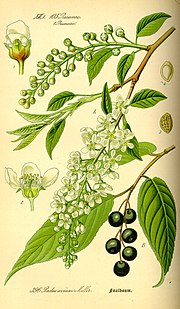 Ботаникалық сипатыБиіктігі 10-17 м, бұтақ шоғыры қалың, жайқалып тұрады.Жапырағы сопақша, кезектесе орналасқан, жиегі ара тісті.Гүлдері ұсақ, ақ, кейде қызғылт түсті, 8-12 см-дей болатын шашақ гүлшоғырына топталған.Жемісі сүйекті, қоңыр, қызғылт, қара түсті. Мамыр-маусым айларында шешек атып, шілде-тамызда жеміс салады.Өсетін жеріСу қоймаларының, көлдердің, өзендердің жағаларында, бұталардың арасында, ормандардың шеттерінде өседі.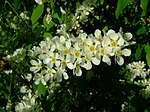 ҚұрамыҚұрамында алма, лимон қышқылдары, илік заттар, эфир майлары, қант, тұқымында, гүлдерінде, жапырағында, қабығында амигдалин дейтін гликозидтер бар. Амигдалин глюкозаға және синиль қышқылына ажырайды. Синиль қышқылы - адам организмі үшін аса улы зат.